Приложение 7За каждый правильный ответ  - 1 баллПрезентация к уроку.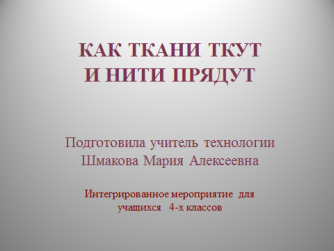 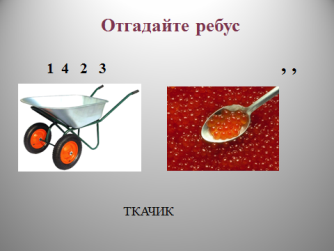 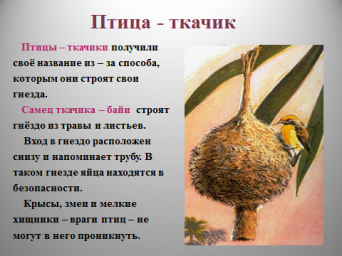 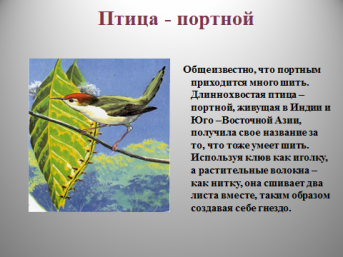 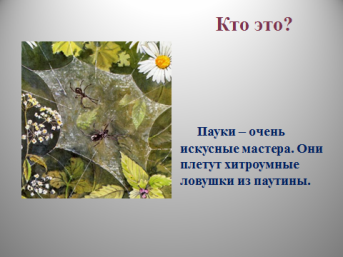 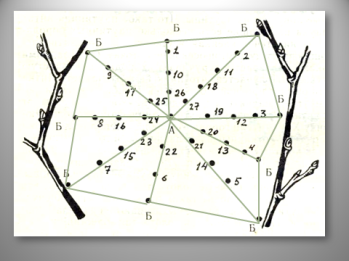 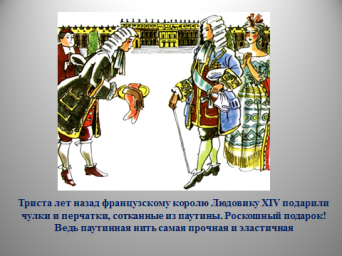 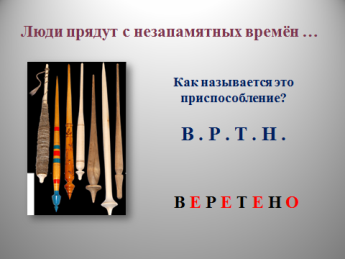 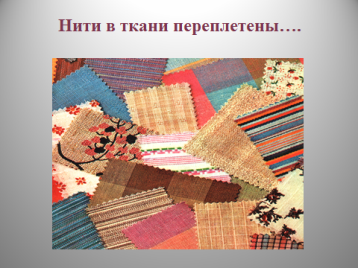 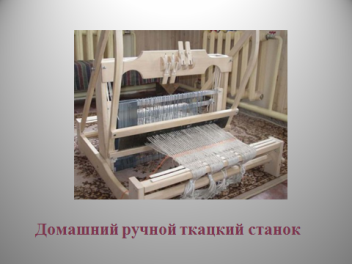 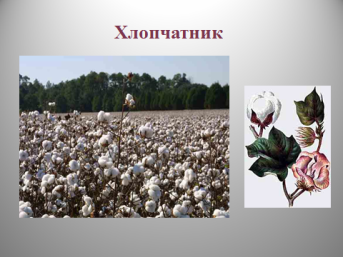 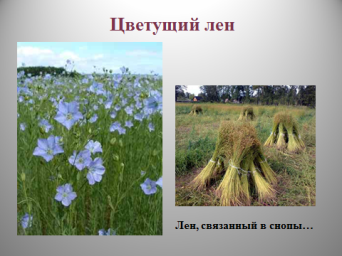 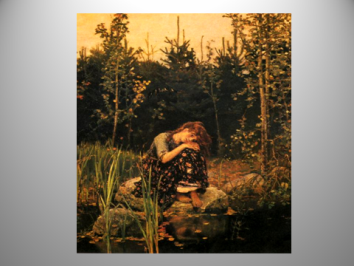 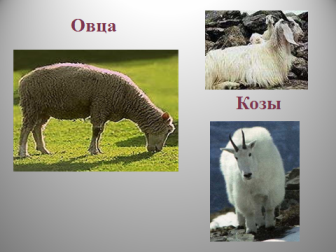 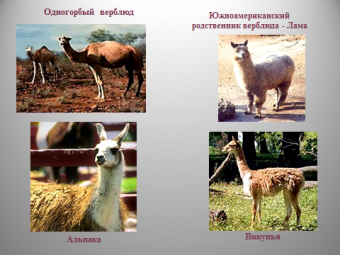 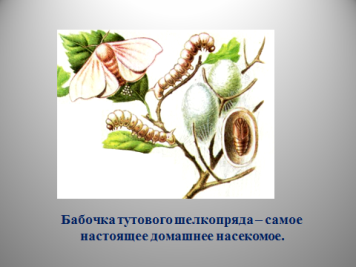 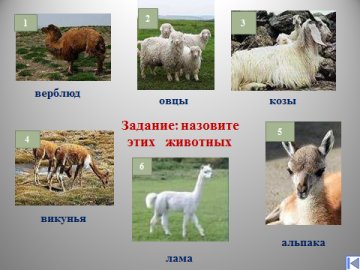 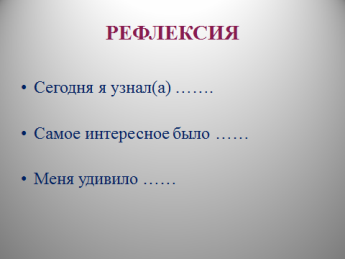 